
ประกาศองค์การบริหารส่วนตำบลหนองปลิง
เรื่อง ประกาศผู้ชนะการเสนอราคา ซื้อยางรถยนต์บรรทุกขยะ ทะเบียน ๘๑-๐๗๑๒ สกลนคร จำนวน ๑ เส้น โดยวิธีเฉพาะเจาะจง
-------------------------------------------------------------------- 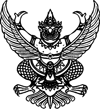 
ประกาศองค์การบริหารส่วนตำบลหนองปลิง
เรื่อง ประกาศผู้ชนะการเสนอราคา ซื้อยางรถยนต์บรรทุกขยะ ทะเบียน ๘๑-๐๗๑๒ สกลนคร จำนวน ๑ เส้น โดยวิธีเฉพาะเจาะจง
--------------------------------------------------------------------                ตามที่ องค์การบริหารส่วนตำบลหนองปลิง ได้มีโครงการ ซื้อยางรถยนต์บรรทุกขยะ ทะเบียน ๘๑-๐๗๑๒ สกลนคร จำนวน ๑ เส้น โดยวิธีเฉพาะเจาะจง  นั้น
               ยางรถยนต์บรรทุกขยะ ทะเบียน ๘๑๐๗๑๒ สกลนคร จำนวน ๑ เส้น จำนวน ๑ เส้น ๒๑๕-๑๕ แม็กซีส ผู้ได้รับการคัดเลือก ได้แก่ ร้านนิคมการยาง โดยเสนอราคา เป็นเงินทั้งสิ้น ๒,๐๐๐.๐๐ บาท (สองพันบาทถ้วน) รวมภาษีมูลค่าเพิ่มและภาษีอื่น ค่าขนส่ง ค่าจดทะเบียน และค่าใช้จ่ายอื่นๆ ทั้งปวง               ตามที่ องค์การบริหารส่วนตำบลหนองปลิง ได้มีโครงการ ซื้อยางรถยนต์บรรทุกขยะ ทะเบียน ๘๑-๐๗๑๒ สกลนคร จำนวน ๑ เส้น โดยวิธีเฉพาะเจาะจง  นั้น
               ยางรถยนต์บรรทุกขยะ ทะเบียน ๘๑๐๗๑๒ สกลนคร จำนวน ๑ เส้น จำนวน ๑ เส้น ๒๑๕-๑๕ แม็กซีส ผู้ได้รับการคัดเลือก ได้แก่ ร้านนิคมการยาง โดยเสนอราคา เป็นเงินทั้งสิ้น ๒,๐๐๐.๐๐ บาท (สองพันบาทถ้วน) รวมภาษีมูลค่าเพิ่มและภาษีอื่น ค่าขนส่ง ค่าจดทะเบียน และค่าใช้จ่ายอื่นๆ ทั้งปวงประกาศ ณ วันที่  ๑๑ กรกฎาคม พ.ศ. ๒๕๖๒